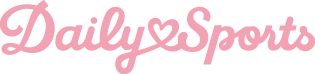 PRESSMEDDELANDE 			       STOCKHOLM 2018-08-08UTÖKAD SATSNING PÅ OUTDOOR.DAILY SPORTS TRÄNING HÖST 2018.
Daily Sports kunder tillbringar allt mer tid ute i naturen och företaget kompletterar 
därför höstkollektionen med en outdoorlinje för byxor. – Vi vet att våra kunder tycker om att vara utomhus, men det betyder inte att de behöver ge avkall på att vara snyggt klädda. Byxan Trina är min favorit, du känner dig lite mer klädd än i ett par vanliga tights, säger Pernilla Sandqvist, Designer på Daily Sports. I höstens kollektion har Daily Sports tagit fram tre par byxor med kvinnligt snitt som kompletterar de vanlig tightsen, alla extremt bra för power walken. Trina är tights med vindavvisande tyg på framsidan. Avoriaz, en tvåfärgad byxa i svart och blått och Fliza är byxan för lite kallare dagar med flossad insida.Mönster och färger i höstens kollektion är valda för att vara både eleganta och feminina. Färgerna känns fräscha, vad sägs om true blue, watermelon, mauve och mist med en bas av navy, svart och vitt. – Jag tycker det är spännande att se vår träningskollektion växa och utvecklas. Jag vågar lova att våra kläder är så sköna att du kommer att vilja använda dem till mer än att bara träna i, säger Ulrika Skoghag, VD på Daily Sports.Läs mer på www.dailysports.seFÖR MER INFORMATION KONTAKTA:Tina LindkvistMarknadskoordinatorTel: 0722-51 62 30		               Mail: tina.lindkvist@dailysports.se
Daily Sports skapar sportkläder för kvinnor över hela världen. Företaget grundades 1995 med ambitionen att få kvinnor att längta efter att vara aktiva. Daily Sports är ett svenskt familjeföretag som idag drivs av andra generationen med VD Ulrika Skoghag. I nuläget säljs kollektionerna i 28 länder via 20 distributörer. Daily Sports omsätter idag 70 miljoner kronor varav den svenska marknaden står för ca 20 miljoner kronor.Tulegatan 47				T +46 (0)8 120 105 00  113 53 Stockholm, Sverige		info@dailysports.se			www.dailysports.com